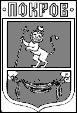 ПОСТАНОВЛЕНИЕГлавы Администрации города ПокровПетушинского района Владимирской области27.07.2022											№ 414Об утверждении Порядка и сроков предоставления, рассмотрения и оценки предложений заинтересованных лиц о включении дворовой территории в муниципальную программу «Формирование комфортной городской среды муниципального образования «Город Покров» В целях осуществления участия заинтересованных лиц в процессе принятия решений и реализации проектов благоустройства территорий муниципального образования, в рамках реализации муниципальной программы «Формирование комфортной городской среды муниципального образования «Город Покров», в соответствии с Постановлением Правительства Российской Федерации от 10.02.2017 № 169 «Об утверждении правил предоставления и распределения субсидий из федерального бюджета бюджетам субъектов Российской Федерации на поддержку государственных программ субъектов Российской Федерации и муниципальных программ формирование современной городской среды», постановлением администрации Владимирской области от 16.05.2022 № 318 «Об утверждении правил предоставления и распределения субсидии на благоустройство территорий муниципальных образований Владимирской области», руководствуясь Уставом муниципального образования «Город Покров», П О С Т А Н О В Л Я Ю:	1. Утвердить Порядок и сроки предоставления, рассмотрения и оценки предложений заинтересованных лиц о включении дворовой территории в муниципальную программу «Формирование комфортной городской среды муниципального образования «Город Покров», согласно приложению.2. Контроль за исполнением настоящего постановления возложить на заместителя главы Администрации по экономическим и инфраструктурным вопросам.3. Настоящее постановление вступает в силу со дня подписания и подлежит опубликованию в городской общественно-политической газете «Покров смотрит в будущее» и размещению на официальном сайте муниципального образования «Город Покров» www.pokrovcity.ru.Глава Администрации					О. В. КотровПриложениек постановлению главыАдминистрации г. Покровот 27.07.2022 № 414Порядок и сроки предоставления, рассмотрения и оценки предложений заинтересованных лиц о включении дворовой территории в муниципальную программу «Формирование комфортной городской среды муниципального образования «Город Покров» 1. Общие положения1.1. Настоящий Порядок разработан на основании Муниципальной программы «Формирование комфортной городской среды муниципального образования «Город Покров», утвержденную постановлением Главы Администрации города Покров от 29.12.2017 № 698  (далее-Муниципальная программа) и устанавливает процедуру рассмотрения и оценки предложений заинтересованных лиц о включении дворовой территории в перечень дворовых территорий, подлежащих благоустройству в рамках Муниципальной программы «Формирование комфортной городской среды муниципального образования «Город Покров», а также сроки и последовательность рассмотрения данных предложений.1.2. Под дворовой территорией в настоящем Порядке понимается совокупность территорий, прилегающих к многоквартирным домам (далее - МКД), с расположенными на них объектами, предназначенными для обслуживания и эксплуатации таких домов и элементы благоустройства этих территорий, в том числе парковками (парковочными местами), тротуарами и автомобильными дорогами, включая автомобильные дороги, образующие проезды к территориям, прилегающим к многоквартирным домам.1.3. К работам по благоустройству дворовой территории многоквартирного дома относятся:1.3.1. Работы по благоустройству дворовой территории, исходя из минимального перечня работ по благоустройству:- ремонт дворовых проездов;- ремонт тротуаров;- обеспечение освещение дворовых территорий;- установка скамеек;- установка урн;- ремонт имеющихся парковочных мест;- устройство экопарковок (в случае потребности).При этом собственники помещений в многоквартирном доме, дворовая территория которого благоустраивается за счет средств государственной программы, должны обеспечить финансовое и трудовое участие заинтересованных лиц в реализации мероприятий по благоустройству дворовой территории в рамках видов работ, установленных государственной программой для минимального перечня работ по благоустройству.Доля финансового участия заинтересованных лиц при выполнении работ из минимального перечня составляет 5% от стоимости мероприятий по благоустройству дворовой территории.Трудовое участие – добровольная безвозмездная трудовая деятельность заинтересованных лиц, имеющая социально полезную направленность, не требующая специальной квалификации и выполняемая в качестве трудового участия заинтересованных лиц при осуществлении работ по благоустройству дворовых территорий.1.3.2. Работы по благоустройству дворовой территории, исходя из дополнительного перечня работ по благоустройству:- оборудование детских и (или) спортивных площадок;- оборудование автомобильных парковок; - озеленение территорий;- установка ограждений высотой не более 0,7 м;- устройство тротуаров;- иные виды работ.	Дополнительный перечень видов работ государственной программой не устанавливается и оплачивается за счет средств собственников помещений в многоквартирном жилом доме. Дополнительный перечень работ реализуется только при условии реализации работ, предусмотренных минимальным перечнем.1.4. Общественная комиссия при Администрации города Покров, осуществляющая контроль за ходом выполнения муниципальных программ и приемку объектов благоустройства, утвержденная распоряжением Главы Администрации города Покров от 29.07.2019 № 37-р «О формировании общественной комиссии осуществляющая контроль за ходом выполнения муниципальных программ и приемку объектов благоустройства» (далее - Общественная комиссия), которая осуществляет рассмотрение заявок на участие в отборе.2. Условия участия в отборе.2.1. Для включения дворовой территории в перечень, заявители предоставляют заявление по форме, согласно Приложению № 1 к настоящему Порядку, а также следующие документы:а) копии протоколов общего собрания собственников помещений МКД, содержащее согласие:- об участии в отборе дворовых территорий МКД на проведение работ по благоустройству дворовых территорий;- на определение уполномоченных лиц из числа собственников помещений для участия в обследовании дворовой территории, контроля за приемкой выполненных работ по благоустройству дворовой территории МКД;- на определение лица, уполномоченного на подачу заявки на участие в отборе;- перечень работ по благоустройству дворовой территории, сформированный исходя из минимального перечня работ по благоустройству;- перечень работ по благоустройству дворовой территории, сформированный исходя из дополнительного перечня работ по благоустройству;- на финансовое участие (в рамках минимального перечня работ по благоустройству дворовых территорий доля финансового участия определяется как процент от стоимости мероприятий по благоустройству дворовой территории в размере 5%. В рамках дополнительного перечня финансовое участие за счет средств собственников помещений  МКД составляет 100%);- на трудовое участие с указанием формы участия;- условие о включении в состав общего имущества МКД оборудования, иных материальных объектов, установленных на дворовой территории в результате реализации мероприятий по ее благоустройству в рамках реализации муниципальной программы, в целях осуществления последующего содержания указанных объектов в соответствии с требованиями законодательства Российской Федерации.б) акт обследования дворовой территории МКД по форме, согласно Приложению № 2 к настоящему Порядку;в) фотоматериалы существующих объектов инфраструктуры на придомовой территории, отражающие фактическое состояние дворовой территории (с целью подтверждения необходимости их ремонта, демонтажа, проведения работ по благоустройству);г) информацию об уровне оплаты за жилое помещение и коммунальные услуги на момент подачи заявления по многоквартирным домам, в отношении которых планируется благоустройство дворовой территории, согласование с ресурсоснабжающими организациями;д) дизайн-проект благоустройства дворовой территории, в который включается текстовое и визуальное описание предлагаемого проекта, в том числе его концепция и перечень (в том числе визуальный) элементов благоустройства, предлагаемых к размещению, согласованный с лицом, уполномоченным общим собранием собственников помещений многоквартирного дома.е) сметный расчет стоимости благоустройства дворовой территории по минимальному (дополнительному) перечню работ, согласованный с уполномоченным лицом;ж) копия кадастрового паспорта на земельный участок, на котором расположен данный дом (дома);В границы земельного участка в обязательном порядке должна быть включена территория, подлежащая благоустройству в рамках программы.з) копия технического паспорта дома (домов);и) иные документы, необходимые для рассмотрения вопроса о включении дворовой территории в муниципальную программу.3. Порядок подачи документов для участия в отборе.3.1. Участники отбора формируют пакет документов и направляют его в отдел ЖКХ МКУ «ЦМУ» по адресу: Владимирская область, Петушинский район, город Покров, улица Советская, дом 42 или на эл. почту: jkhHYPERLINK "mailto:jkh2@pokrovcity.ru/"2@HYPERLINK "mailto:jkh2@pokrovcity.ru/"pokrovcityHYPERLINK "mailto:jkh2@pokrovcity.ru/".HYPERLINK "mailto:jkh2@pokrovcity.ru/"ruHYPERLINK "mailto:jkh2@pokrovcity.ru/"/, телефон для справок: 8(49243)6-28-29, в рабочие дни с понедельника по пятницу с 8.00 до 17.00 (перерыв с 12.00 до 13.00).3.1.1. Представление заявлений и документов заявителями осуществляется в письменной форме на бумажном носителе или в электронном виде.Заявления и документы принимаются в течение периода реализации Муниципальной программы.3.2. К заявлению в обязательном порядке прилагаются документы, указанные в п.2.1 настоящего Порядка и опись документов.3.3. Представленные заявления и документы подлежат регистрации в день их представления.3.4. Каждое заявление на участие регистрируется отдельно.3.5. В отношении одной дворовой территории МКД может быть подана только одна заявка на участие.3.6. Отбор дворовых территорий осуществляется Общественной комиссией.3.7. Общественная комиссия рассматривает заявления и документы на предмет наличия оснований для отказа во включение дворовой территории в перечень, установленных пунктом 3.8. настоящего Порядка.3.8. Основанием для отказа во включение дворовой территории в перечень являются: - при наличии непосредственной близости ко двору аварийных строений, которые подлежат сносу в данный период;- при проведении запланированного на данный год ремонта или замены коммуникаций, проходящих по территории двора;- если на прилегающей ко двору территории возведены новостройки, в которых не истек срок гарантии при введении в эксплуатацию;- в случае, когда те виды работ, которые запланировали провести жильцы, уже проводились за счет местного бюджета;- в случае предоставления не полного пакета документов указанных в пункте 2 настоящего Порядка;- представление недостоверных сведений.3.9. По результатам рассмотрения и оценки предложений заявителей, Общественная комиссия принимает решение о включении либо об отказе во включении дворовой территории в перечень.3.10. Перечень дворовых территорий включается в муниципальную Программу исходя из планируемого объема средств на финансовое обеспечение выполнения мероприятий Муниципальной программы.Приложение № 1К Порядку и срокам предоставления, рассмотрения и оценки предложений заинтересованных лиц о включении дворовой территории в муниципальную программу «Формирование комфортной городской среды муниципального образования «Город Покров» ЗАЯВЛЕНИЕДля рассмотрения и оценки предложений заинтересованных лиц о включении дворовой территории многоквартирного дома в проект муниципальной программы ««Формирование комфортной городской среды муниципального образования «Город Покров»____________________________________________________________________________________________________________________                                    (организационно-правовая форма, наименование, место нахождение организации)____________________________________________________________________________________________________________________(Ф.И.О., номер телефона контактного лица)Заявляет об участии в отборе дворовых территорий многоквартирных домов для включения в муниципальную программу дома (домов) по адресу:__________________________________________________________________ (адрес многоквартирного дома)К заявке прилагаются документы согласно описи.«_____»____________________ 202___ г.__________________________      __________________________________                                      (подпись)                                                                             (Ф.И.О.)Приложение № 2К Порядку и срокам предоставления, рассмотрения и оценки предложений заинтересованных лиц о включении дворовой территории в муниципальную программу «Формирование комфортной городской среды муниципального образования «Город Покров» АКТобследования дворовых территорий многоквартирных домов «_______» _______________ 202____ г.                       г. ПокровНаименование участника отбора (Ф.И.О.):__________________________________________________________________Произвели обследование дворовой территории многоквартирного дома, расположенного по адресу:__________________________________________________________________Обследованием на месте установлены следующие дефекты:Представители собственников жилья:_______________________                   _________________________________                              (подпись)                                                                                                     (Ф.И.О.)Представитель управляющей организации (ТСЖ, ЖК, ЖСПК)_________________________                  ________________________________                         (подпись)                                                                                                                (Ф.И.О.)Виды работЕдиница измеренияОбъемПримечаниеДворовая территорияТип покрытия (переходный, асфальтобетонное (бетонное), другое)1.Повреждение покрытия проездов2.Наличие игрового/спортивного оборудования3.Наличие малых архитектурных форм4.Наличие парковочных мест5.Наличие озеленения6.Наличие тротуаров